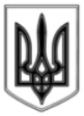 ЛИСИЧАНСЬКА МІСЬКА РАДАВИКОНАВЧИЙ КОМІТЕТРІШЕННЯ«19» 02. 2013 р.                                                      	                           № 72м. ЛисичанськПро затвердження тарифів наплатні соціальні послуги,що надаються Лисичанськимтериторіальним центромсоціального обслуговування(надання соціальних послуг)У зв'язку з ростом мінімальної заробітної плати відповідно до Державного бюджету на 2013 рік та керуючись Положенням про територіальний центр соціального обслуговування (надання соціальних послуг), затвердженим рішенням сесії міської ради від 18.03.2010 р. №1378, ст. 28 Закону України «Про місцеве самоврядування в Україні», виконком Лисичанської міської радиВИРІШИВ:Затвердити тарифи на платні соціальні послуги, які надаються Лисичанським територіальним центром соціального обслуговування (надання соціальних послуг) (Додається)Рішення набуває чинності з моменту його опублікування в засобах  масової інформації.Відділу з питань внутрішньої політики, зв'язків з громадськістю іЗМІ дане рішення розмістити на офіційному сайті Лисичанської міської ради і у регіональній суспільно-політичній газеті «Новий путь».Контроль за виконання рішення покласти на заступника міськогоголови Головньова М.С.Секретар міської ради                                                              М.Л.Власов